AUMENTO DE LA FINANCIACIÓN PARA ESTUDIANTES EN SITUACIÓN DE POBREZAEl Equipo de Acción Legislativa de la Comunidad recomienda cambiar la asignación de fondos estatales por estudiante para identificar los desafíos de los estudiantes en riesgo, proporcionando una ponderación adicional en la fórmula de financiación para los estudiantes que cumplen con los requisitos para recibir un almuerzo gratuito o a precio reducido.AntecedentesEl camino hacia la graduación de los estudiantes que viven en situación de pobreza es diferente del de aquellos más favorecidos. Ofrecer oportunidades equitativas para los estudiantes que viven en situación de pobreza o que se acercan a ella supone una carga para los presupuestos de los distritos.Des Moines Public Schools ha presenciado un aumento en la cantidad de estudiantes que cumplen con los requisitos para acceder a almuerzos gratuitos o a precio reducido: ahora representan el 76.3% de más de 30,000 estudiantes que asisten a la escuela en Des Moines.Es posible que a los estudiantes que cumplen con los requisitos para acceder a comidas gratuitas no se les cobren las tarifas escolares regulares. En el caso del deporte, los distritos que tienen una cantidad elevada de estudiantes en situación socioeconómica desfavorable deben prescindir de las oportunidades que los padres pueden ofrecerles a sus hijos en distritos más ricos, o bien encontrar otra forma de financiarlas. Las tarifas no solo aplican al deporte, sino a cualquier clase o actividad por la que se cobren tarifas, como la educación vial, las tarifas del laboratorio para las clases de ciencias y arte, el alquiler de instrumentos musicales, etc. Cuando los distritos deben gastar dinero del presupuesto para cubrir lo que otros distritos pagan con las cuotas de los padres, quedan menos recursos para todo lo demás.Los niños que viven en situación de pobreza o que se acercan a ella suelen ingresar a la escuela con un vocabulario mucho más limitado y menos experiencias educativas en su vida.Los estudiantes que provienen de entornos desfavorecidos pueden sufrir traumas relacionados con esto. Este año, DMPS ha identificado más de 700 estudiantes sin hogar. Asimismo, uno de cada cinco estudiantes (más de 6,000) sufre inseguridad alimentaria. Por último, muchos estudiantes no reciben atención médica regular ni pueden obtener fácilmente los suministros que necesitan para la escuela.Los niños que provienen de familias en situación de pobreza tienen más probabilidades de ser introvertidos, agresivos e incapaces de completar los proyectos escolares. Esos estudiantes necesitan más intervención y apoyo.La pobreza no conoce los códigos postales. Según el Centro de Políticas Infantiles y Familiares, en todos los condados de Iowa hay niños que viven en situación de pobreza. Se trata de niños que "tienen muchas más probabilidades que sus compañeros de sufrir estrés y carencias que dificultan su desarrollo y preparación para la escuela y la vida".Por qué es una buena inversiónLos estudiantes reciben igualdad de oportunidades: el aumento de la financiación ponderada para los estudiantes que viven en situación de pobreza o que se acercan a ella elimina parte de la carga financiera adicional de los distritos, lo que les permite ofrecer oportunidades educativas comparables a las de los distritos más ricos.Todos los estudiantes aprenden mejor: cuando un distrito cuenta con los recursos necesarios para brindar apoyo a los estudiantes que provienen de hogares en situación socioeconómica desfavorable, la cultura y el ambiente (el comportamiento y las experiencias de los estudiantes) mejoran y todos los estudiantes aprenden mejor.Todo el estado puede beneficiarse: si se proporcionan fondos que eliminen los obstáculos que enfrentan los distritos con una cantidad alta de estudiantes que viven en situación de pobreza o que se acercan a ella, aumentará la probabilidad de que todos los estudiantes de esos distritos se conviertan en iowanos exitosos, saludables y con carreras para toda la vida.Por qué es urgenteEn este momento, los distritos de todo el estado que tienen una cantidad elevada de estudiantes que viven en situación de pobreza o que se acercan a ella deben arreglarse con los recursos que tienen y no pueden hacer frente a la carga financiera adicional que necesitan para educar a todos los estudiantes de manera adecuada. Además, los distritos continuarán recibiendo de otras fuentes de financiación el mismo dinero que los distritos más ricos recaudan de las familias para ofrecer las mismas oportunidades. Votar a favor de una financiación ponderada para los estudiantes que viven en situación de pobreza o que se acercan a ella es una medida inmediata que pueden tomar los legisladores de Iowa para mejorar la vida de los estudiantes de los 99 condados del estado.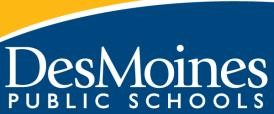 EQUIPO DE ACCIÓN LEGISLATIVA DE LA COMUNIDAD